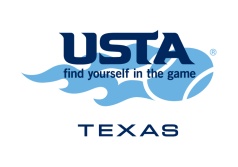 2019 Application for NJTL Coordinator Continued Education Assistance GrantWe value continued education not only with our NJTL participants, but with our staff and volunteers as well. The NJTL Coordinator Continued Education Assistance Grant is available to help any NJTL staff or volunteers interested in attending a training or workshop to assist in their knowledge and growth within the NJTL program. A few examples of these training opportunities are listed below.National NJTL Regional Trainings focus on how to best operate your programs. These two-day workshops educate chapter leaders on the ACE (Academic Creative Engagement) curriculum, designed to improve kids’ attitudes and behaviors around math and literacy plus provide the latest enhancements in on-court instruction, fundraising and much more.USTA Texas Summits are an opportunity for Texas volunteers, coordinators, coaches and tennis enthusiasts to learn more about USTA programming and the best practices behind them. These workshops are an opportunity to work on board development, programming structure, new marketing techniques, on-court instruction, as well as a great time to network.USPTA and PTR Certifications are intended for those at least 18 years old who have interest in developing themselves as full time coaches. USTA Texas will review each application and award assistance based off of assistance and available funds to offset some of the costs of attending the ACE Training. Assistance will cover a maximum of $75 towards registration fees and $300 towards travel & lodging. Eligibility CriteriaAssistance is NON-TRANSFERABLE. One applicant per application will be awarded assistance per training. An organization will not be penalized for submitting more than one application.All applicants must be in good standing with their local CTA affiliate and USTA Texas. Applicants must be integrally involved in the organization and development of a community tennis program.Applicants must be available for the entire training and should not apply unless certain he or she is able to attend for the duration. Accepted applicants who fail to attend the conference will be given little consideration in the next assistance applicant pool.Applicants who have not previously attended a sectional or other national workshop will be given priority.Only applicants that have not received a grant/stipend from USTA National or another USTA Texas Department to the training or workshop will be considered.  If you have already been awarded monies from other USTA national/sectional departments for this workshop, you are ineligible.Application DeadlineApplication must be submitted to the USTA Texas section at least 3 weeks prior to the training the coordinator wishes to attend. Please submit your application to Veronica Nicholls by email at nicholls@texas.usta.com  or by fax to (512) 443-4748, Attn: 2019 NJTL Continued Ed. You may also mail the completed application to USTA Texas Attn: 2019 NJTL Continued Ed, 8105 Exchange Dr. Austin, TX 78754.If you receive the partial scholarship from USTA Texas, funds should only go towards workshop expenses (airfare, hotel, food, conference registration, etc). The assistance is paid on a reimbursement basis, which means you, the applicant, will incur the initial expenses and submit receipts upon completion of the workshop for full reimbursement of scholarship amount.Award NotificationScholarship winners will be notified within one week of their application submission unless otherwise notified.For more information about USTA Foundation’s ACE Trainings and a schedule of sessions go to: http://www.ustafoundation.com/regional_training_/ Organizational Information:Individual Applicant: Narrative- use separate sheet of paper if necessary.In three or four sentences, briefly describe your involvement within your NJTL Chapter.In three or four sentences, what are you looking to learn at this workshop and how do you plan to implement these skills in your NJTL?In three or four sentences, describe your commitment to working in partnership with the USTA Texas and USTA National to develop junior community tennis in your home town. Community Organization Name: Community Organization Name: Community Organization Name: Community Organization Name: Circle type: CTACTANJTLExecutive Director /Program Director / President’s Executive Director /Program Director / President’s Executive Director /Program Director / President’s Executive Director /Program Director / President’s First Name:First Name:Last Name:Last Name:Organization Address:Organization Address:Organization Address:Organization Address:City:State: State: ZIP:Organization Website Address:Organization Website Address:Organization Website Address:Organization Website Address:Please list the names of other applicants from your organization that may be applying for this scholarship:Please list the names of other applicants from your organization that may be applying for this scholarship:Please list the names of other applicants from your organization that may be applying for this scholarship:Please list the names of other applicants from your organization that may be applying for this scholarship:Do you have funds in your budget for this training?  If yes or no, please elaborate:Do you have funds in your budget for this training?  If yes or no, please elaborate:Do you have funds in your budget for this training?  If yes or no, please elaborate:Do you have funds in your budget for this training?  If yes or no, please elaborate:First Name:First Name:Last Name:Last Name:Address:City:State:State:ZIP:Email:Email:Email:Daytime Phone:Have you previously attended an ACE Training? (Circle one)                Yes               NoHave you previously attended an ACE Training? (Circle one)                Yes               NoHave you previously attended an ACE Training? (Circle one)                Yes               NoHave you previously attended an ACE Training? (Circle one)                Yes               NoIf yes, what year(s) and in what cities?If yes, what year(s) and in what cities?If yes, what year(s) and in what cities?If yes, what year(s) and in what cities?